ĐỀ KIỂM TRA GIỮA HỌC KÌ II MÔN CÔNG NGHỆ 8- TUẦN 27BẢNG MA TRẬN:5ĐỀ 1:I.Trắc nghiệm: Khoanh tròn vào chữ cái đứng trước câu trả lời em cho là đúng nhất.Câu 1: Chất dẻo, cao su thuộc nhóm vật liệu cơ khí nào?Câu 2: Cưa, đục, dũa, búa thuộc nhóm dụng cụ cơ khí nào?Câu 3: Dựa vào công dụng thì chi tiết máy được chia thành mấy nhóm?Câu 4: Mối ghép bằng đinh tán và hàn thuộc loại mối ghép?Câu 5: Ưu điểm của truyền động đai (truyền động ma sát)Câu 6: Chi tiết máy nào sau đây thuộc loại chi tiết có công dụng chung:  	A. Khung xe đạp	      B. Kim máy khâu	     C. Đai ốc         D. Trục khuỷuCâu 7: Điện năng được sản xuất tại các:  	A. Nhà máy       					B. Nhà máy điện           	C. Nhà máy cơ khí điện         			D. Nhà máy điện cơ.Câu 8 : Để đề phòng tai nạn điện ta phải:A. Thực hiện các nguyên tắc an toàn điện khi sử dụng điện.B. Thực hiện các nguyên tắc an toàn điện khi sữa chữa điện.C. Giữ khoảng cách an toàn với đường dây điện cao áp và trạm biến áp.D. Tất cả các ý trên.Câu 9: Điện năng được truyền tải bằng:A.Xe tải điện       B.Xe buýt điện     C. Đường dây dẫn điện            D. Công tơ điệnCâu 10: Tỉ số truyền động ma sát – truyền động đai là:A.  i =                B.  i =                C.  i =                 D.  i = Câu 11: Đâu không phải tính chất kim loại màu?A. Khả năng chống ăn mòn thấp				B. Đa số có tính dẫn nhiệtC. Dẫn điện tốt							D. Có tính chống mài mònCâu 12: Chức năng chính của tua-vít là?A. Dùng để tháo – lắp các loại bulông				B. Dùng để kẹp chặt vật C. Dùng để tháo – lắp các loại vít.				D. Dùng để gia công cơ khíCâu 13: Trong các phần tử sau, phần tử nào không phải là chi tiết máy?A. Mảnh vỡ máy		B. Bu long			C. Đai ốc		D.Bánh răngCâu 14: Bút thử điện có thể kiểm tra điện áp ở giới hạn?A. dưới 1000V.		B. dưới 100V.		C. Trên 1000V.	D. Trên 100V.Câu 15: Một người đang đứng dưới đất, tay chạm vào tủ lạnh bị rò điện. Phải làm gì để tách nạn nhân ra khỏi nguồn điện?A. Rút phích cắm điện		B. Lót tay bằng vải khô kéo nạn nhân ra khỏi tủ lạnh.C. Ngắt nắp cầu chì hoặc ngắt aptomat.			D. Cả 3 đáp án A, B, CII. Tự luận:Câu 16: Chi tiết máy là gì? Thế nào là chi tiết máy có công dụng riêng? Cho ví dụ?Câu 17: Điện năng có vai trò gì trong sản xuất và đời sống? Cho ví dụ?Câu 18: Đĩa xích của xe đạp có 50 răng, đĩa líp có 20 răng. Tính tỉ số truyền i và cho biết chi tiết nào quay nhanh hơn? Nhanh hơn bao nhiêu lần?                                                                                                                                        Câu 19: Tại sao chiếc quai nồi nhôm thường tán bằng đinh tán mà không hàn?     Bài làm:…………………………………………………………………………………………………………………………………………………………………………………………………………………………………………………………………………………………………………………………………………………………………………………………………………………………………………………………………………………………………………………………………………………………………………………………………………………………………………………………………………………………………………………………………………………………………………………………………………………………………………………………………………………………………………………………………………………………………………………………………………………………………………………………………………………………………………………………………………………………………………………………………………………………………………………………………………………………………………………………………………………………………………………………………………………………………………………………………………………………………………………………………………………………………………………………………………………………………………………………………………………………………………………………………………………………………………………………………………………………………………………………………………………………………………………………………………………………………………………………………………………………………………………………………………………………………………………………………………………………………………………………………………………………………………………………………………………………………………………………………………………………………………………………………………………………………………………………………………………ĐỀ 2:I.Trắc nghiệm: Khoanh tròn vào chữ cái đứng trước câu trả lời em cho là đúng nhất.Câu 1 : Để đề phòng tai nạn điện ta phải:A. Thực hiện các nguyên tắc an toàn điện khi sử dụng điện.B. Thực hiện các nguyên tắc an toàn điện khi sữa chữa điện.C.  Giữ khoảng cách an toàn với đường dây điện cao áp và trạm biến áp.D. Tất cả các ý trên.Câu 2: Dựa vào công dụng thì chi tiết máy được chia thành mấy nhóm:Câu 3: Mối ghép bằng đinh tán và hàn thuộc loại mối ghép:Câu 4: Ưu điểm của truyền động đai (thuộc loại truyền động ma sát)Câu 5: Chi tiết máy nào sau đây thuộc loại chi tiết có công dụng chung:  	A. Khung xe đạp	      B. Kim máy khâu	     C. Đai ốc         D. Trục khuỷuCâu 6: Cơ cấu tay quay- con trượt thuộc loại cơ cấu biến đổi chuyển động:Câu 7: Điện năng được sản xuất tại:A. Nhà máy     B. Nhà máy điện      C. Nhà máy cơ khí điện     D. Nhà máy điện cơ.Câu 8: Để đề phòng xảy ra tai nạn điện chúng ta phải thực hiện hành động nào sau đây:     	A. Xây nhà gần xát đường dây dẫn điện cao áp.    	 B. Lại gần chỗ dây dẫn điện có điện bị đứt rơi xuống đất.    	 C. Dùng bút thử điện kiểm tra vỏ của đồ dùng điện trước khi sử dụng.     	D. Thay bóng đèn mà không cắt công tắc.Câu 9: Điện năng được truyền tải bằng:A.Xe tải điện       B.Xe buýt điện     C. Đường dây dẫn điện            D. Công tơ điệnCâu 10: Tỉ số truyền động ma sát – truyền động đai là:A.  i =                B.  i =                C.  i =                 D.  i = Câu 11: Đâu không phải tính chất kim loại màu?A. Khả năng chống ăn mòn thấp				B. Đa số có tính dẫn nhiệtC. Dẫn điện tốt							D. Có tính chống mài mònCâu 12: Trong các phần tử sau, phần tử nào không phải là chi tiết máy?A. Mảnh vỡ máy		B. Bu long			C. Đai ốc		D. Bánh răngCâu 13: Một người đang đứng dưới đất, tay chạm vào tủ lạnh bị rò điện. Phải làm gì để tách nạn nhân ra khỏi nguồn điện?A. Rút phích cắm điện		B. Lót tay bằng vải khô kéo nạn nhân ra khỏi tủ lạnh.C. Ngắt nắp cầu chì hoặc ngắt aptomat.			D. Cả 3 đáp án A, B, CCâu 14: Chức năng chính của tua-vít là?A. Dùng để tháo – lắp các loại bulông				B. Dùng để kẹp chặt vật C. Dùng để tháo – lắp các loại vít.				D. Dùng để gia công cơ khíCâu 15: Bút thử điện có thể kiểm tra điện áp ở giới hạn?A. dưới 1000V.		B. dưới 100V.		C. Trên 1000V.	D. Trên 100V.II. Tự luận:Câu 16: Chi tiết máy là gì? Thế nào là chi tiết máy có công dụng chung? Cho ví dụ?                                           Câu 17: Điện năng có vai trò gì trong sản xuất và đời sống? Hãy lấy ví dụ ở gia đình và địa phương em?Câu 18: Đường kính của một bánh dẫn bằng  70 cm, đường kính của bánh bị dẫn bằng 20 cm. Tính tỉ số truyền i và cho biết chi tiết nào quay nhanh hơn? Nhanh hơn bao nhiêu lần?                                                                                                                                                                                                                                                                              Câu 19: Tại sao chiếc quai nồi nhôm thường tán bằng đinh tán mà không hàn?     Bài làm:……………………………………………………………………………………………………………………………………………………………………………………………………………………………………………………………………………………………………………………………………………………………………………………………………………………………………………………………………………………………………………………………………………………………………………………………………………………………………………………………………………………………………………………………………………………………………………………………………………………………………………………………………………………………………………………………………………………………………………………………………………………………………………………………………………………………………………………………………………………………………………………………………………………………………………………………………………………………………………………………………………………………………………………………………………………………………………………………………………………………………………………………………………………………………………………………………………………………………………………………………………………III. HƯỚNG DẪN CHẤMPhần đáp án câu trắc nghiệm: Phần đáp án tự luận:Tên chủ đềNhận biếtNhận biếtThông hiểuThông hiểuVận dụngVận dụngVận dụngVận dụngCộngTên chủ đềTNKQTLTNKQTLCấp độ thấpCấp độ thấpCấp độ caoCấp độ caoCộngTên chủ đềTNKQTLTNKQTLTNKQTLTNKQTLCộng1.Gia công cơ khí- Nhận biết các loại vật liệu kim loại hay phi kim loại.- Nhận biết các loại dụng cụ cơ khí.+ dụng cụ đo và kiểm tra+ dụng cụ gia công+dụng cụ tháo lắp và kẹp chặt- Nhận biết các loại vật liệu kim loại hay phi kim loại.- Nhận biết các loại dụng cụ cơ khí.+ dụng cụ đo và kiểm tra+ dụng cụ gia công+dụng cụ tháo lắp và kẹp chặt- Vận dụng kiến thức vào thực tiễn về mối ghép dùng đinh tán và mối ghép hàn.-Cơ khí có vai trò quan trọng như thế nào trong sản xuất và đời sống                                             - Vận dụng kiến thức vào thực tiễn về mối ghép dùng đinh tán và mối ghép hàn.-Cơ khí có vai trò quan trọng như thế nào trong sản xuất và đời sống                                             - Vận dụng kiến thức vào thực tiễn về mối ghép dùng đinh tán và mối ghép hàn.-Cơ khí có vai trò quan trọng như thế nào trong sản xuất và đời sống                                             - Vận dụng kiến thức vào thực tiễn về mối ghép dùng đinh tán và mối ghép hàn.-Cơ khí có vai trò quan trọng như thế nào trong sản xuất và đời sống                                             Số câu 3317Số điểm1đ1đ1đ3đ2.Truyền và biến đổi chuyển động- Biết được cách phân loại chi tiết máy.- Nhận biết các loại mối ghép.- Nhận biết được nhiệm vụ của các bộ truyền chuyển động- Hiểu được cơ cấu truyền chuyển động: Tay quay-thanh trượt,tay quay-thanh lắc.- Biết được cách phân loại chi tiết máy.- Nhận biết các loại mối ghép.- Nhận biết được nhiệm vụ của các bộ truyền chuyển động- Hiểu được cơ cấu truyền chuyển động: Tay quay-thanh trượt,tay quay-thanh lắc.- Hiểu được cơ cấu truyền chuyển động đai và viết được công thức tính tỉ số truyền I và tính được tỉ số truyền- Hiểu được cơ cấu truyền chuyển động đai và viết được công thức tính tỉ số truyền I và tính được tỉ số truyềnVận dụng được công thúc tỉ số truyền ,tính tỉ số truyền của bộ truyền động xíchVận dụng được công thúc tỉ số truyền ,tính tỉ số truyền của bộ truyền động xíchVận dụng được công thúc tỉ số truyền ,tính tỉ số truyền của bộ truyền động xíchVận dụng được công thúc tỉ số truyền ,tính tỉ số truyền của bộ truyền động xíchSố câu hỏi6118Số điểm2đ1,0đ2đ   5 đ3.Điện năng-An toàn điện- Nhận biết được điện năng là gì? - Truyền tải điện năng và vận dụng các biện pháp an toàn điện trong thự tế.- Nhận biết được điện năng là gì? - Truyền tải điện năng và vận dụng các biện pháp an toàn điện trong thự tế.- Vai trò của điện năng trong sản xuất và đời sống- Vai trò của điện năng trong sản xuất và đời sốngSố câu hỏi314Số điểm1đ1,0đ2đTS câu121222555519TS điểm4đ4đ3đ3đ2đ2đ2đ2đ10đ tên HSLớp            Trường THCS tên HSLớp            Trường THCSKIỂM TRA GIỮA HỌC KỲ II (2022 - 2023)MÔN: CÔNG NGHỆ 8Thời gian làm bài: 45 phút tên HSLớp            Trường THCS tên HSLớp            Trường THCSKIỂM TRA GIỮA HỌC KỲ II (2022 - 2023)MÔN: CÔNG NGHỆ 8Thời gian làm bài: 45 phútSố báo danh:Phòng thi:KIỂM TRA GIỮA HỌC KỲ II (2022 - 2023)MÔN: CÔNG NGHỆ 8Thời gian làm bài: 45 phútĐiểm:Họ tên, chữ ký GK1Họ tên, chữ ký GK2Họ tên, chữ ký GTĐiểm:Điểm:A. Vật liệu kim loạiC. Vật liệu phi kim loạiB. Vật liệu kim loại màuD. Vật liệu tổng hợpA. Dụng cụ đo và kiểm traC. Dụng cụ tháo lắp và kẹp chặtB. Dụng cụ gia công cơ khíD. Nhóm dụng cụ khácA. Hai nhómC. Bốn nhómB. Ba nhómD. Năm nhómA. Mối ghép tháo đượcC. Mối ghép độngB. Mối ghép không tháo đượcD. Mối ghép đặc biệt khácA. Cấu tạo đơn giản    B. Cấu tạo đơn giản; làm việc êmC. Cấu tạo đơn giản; làm việc êm; có thể truyền chuyển động giữa các trục ở xa nhau D. Tạo ra sự trượt giữa dây đai với các bánh.Họ và tên HSLớp            Trường THCSHọ và tên HSLớp            Trường THCSKIỂM TRA GIỮA HỌC KỲ II (2022 - 2023)MÔN: CÔNG NGHỆ 8Thời gian làm bài: 45 phútHọ và tên HSLớp            Trường THCSHọ và tên HSLớp            Trường THCSKIỂM TRA GIỮA HỌC KỲ II (2022 - 2023)MÔN: CÔNG NGHỆ 8Thời gian làm bài: 45 phútSố báo danh:Phòng thi:KIỂM TRA GIỮA HỌC KỲ II (2022 - 2023)MÔN: CÔNG NGHỆ 8Thời gian làm bài: 45 phútĐiểm:Họ tên, chữ ký GK1Họ tên, chữ ký GK2Họ tên, chữ ký GTĐiểm:A. Hai nhómC. Bốn nhómB. Ba nhómD. Năm nhómA. Mối ghép tháo đượcC. Mối ghép độngB. Mối ghép không tháo đượcD. Mối ghép đặc biệt khácA. Cấu tạo đơn giảnC. Cấu tạo đơn giản; làm việc êmB. Cấu tạo đơn giản; làm việc êm; có thể truyền chuyển động giữa các trục ở xa nhauD. Tạo ra sự trượt giữa dây đai với các bánh.A. Chuyển động tịnh tiến thành chuyển động quay   C. Chuyển động tịnh tiến thành chuyển động lắcB. Chuyển động quay thành chuyển động lắc       D. Chuyển động quay thành chuyển động tịnh tiến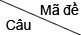 121CD2BA3AB4BB5CC6CD7BB8DC9CC10AA11AA12CA13AD14AC15DA1211(1,0 điểm)Trình bày đúng như SGK/83+ Nêu được chi tiết náy là gì (0,5đ)+ Nêu được chi tiết máy có công dụng riêng( 0,25đ)+Cho ví dụ (0,25)-Trình bày đúng như SGK/83+ Nêu được chi tiết náy là gì (0,5đ)+ Nêu được chi tiết máy có công dụng chung( 0,25đ)+Cho ví dụ (0,25)12(1,0 điểm)Trình bày đúng như SGK/114Cho được ví dụTrình bày đúng như SGK/114Cho được ví dụ13(2,0 điểm)Viết được tỉ số truyền:i =                      =50/20 =2,5  Hay:   n2/n1 =  2,5 Suy ra:	n2 = 2,5 n1                        Như vậy, đĩa líp sẽ quay nhanh hơn  đĩa xích và nhanh hơn 2,5 lần.          Viết được tỉ số truyền:i =                      =70/20 =3,5  Hay:   n2/n1 =  3,5 Suy ra:	n2 = 3,5 n1                       Như vậy, đĩa líp sẽ quay nhanh hơn  đĩa xích và nhanh hơn 3,5 lần.          14(1 điểm)Vì nhôm khó hàn.                                                                          Nếu tán đinh thì mối ghép chịu lực lớn và chấn động mạnh, chịu được nhiệt độ cao.               Vì nhôm khó hàn.                                                                          Nếu tán đinh thì mối ghép chịu lực lớn và chấn động mạnh, chịu được nhiệt độ cao.               